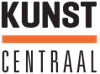 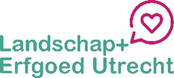 Beste begeleider, Fijn dat u zich heeft opgegeven als begeleider voor het project Wilhelm en Willie, Avontuur in Huis Doorn. Hieronder vindt u alle informatie die u nodig heeft om het project tot een succes te maken.AchtergrondinformatieIn het project Wilhelm en Willie staat het begrip “een eeuw geleden” centraal. Aan de hand van het verhaal van Keizer Wilhelm en Willie stappen de leerlingen terug in de tijd. Dit doen ze samen met Willie: een volksmeisje uit Doorn dat als dienstmeisje terecht komt in het kasteel Huis Doorn waar ex-keizer Wilhelm II woont. Daar ziet zij hoe Wilhelm en zijn personeel leven. Tijdens het bezoek ontdekken de kinderen het leven in Doorn en het kasteel in 1921.In Huis DoornU wordt opgewacht en begeleidt door vrijwilliger(s) van Huis Doorn. De ene helft van de klas begint met voorwerpen van vroeger in het Paviljoen, de andere krijgt een rondleiding door Huis Doorn op de plekken waar Willie in het verhaal is geweest. Na een half uur wordt er gewisseld.Wat wordt er van u verwacht tijdens het bezoek?Kom op tijd, er komen soms meerdere groepen op één dag. Let op! Vanaf de parkeerplaats is het nog 10 minuten lopen.Zorg er met elkaar voor dat de kinderen rustig lopen, bij elkaar blijven en luisteren naar de vrijwilligers. De vrijwilligers van het museum stellen het bijzonder op prijs als u een actieve (luister)houding aanneemt (niet telefoneren of onderling praten; dit werkt vaak hinderlijk).Totale duur van  het bezoek is 90 minuten.-----------------------------------------------------------------------------------------------------------------Door de leerkracht in te vullen:Wat:			Begeleiding activiteiten Wilhelm en Willie, avontuur in Huis Doorn.Waar:			In kasteel Huis DoornWanneer:		Datum:					Tijd:Verzamelen:		Waar:					Tijd: 